Kariyer Psikolojik Danışmanlığı DergisiJournal of Career CounselingYazar Ad Soyad , Yazar Ad Soyad 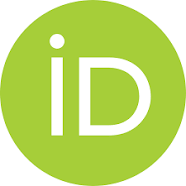 GİRİŞAraştırma konusunun temeli, bilimsel alanyazındaki karşılığı, araştırmanın önemi, araştırma problemi ve amaçları giriş kısmında detaylandırılmalıdır. Araştırma konusunun temeli, çalışmanın bölümlerine yönelik özet bilgi, bilimsel alanyazındaki karşılığı, araştırmanın önemi, araştırma problemi ve amaçları giriş kısmında detaylandırılmalıdır. Araştırma konusunun temeli, çalışmanın bölümlerine yönelik özet bilgi, bilimsel alanyazındaki karşılığı, araştırmanın önemi, araştırma problemi ve amaçları giriş kısmında detaylandırılmalıdır.Araştırma konusunun temeli, bilimsel alanyazındaki karşılığı, araştırmanın önemi, araştırma problemi ve amaçları giriş kısmında detaylandırılmalıdır. Araştırma konusunun temeli, çalışmanın bölümlerine yönelik özet bilgi, bilimsel alanyazındaki karşılığı, araştırmanın önemi, araştırma problemi ve amaçları giriş kısmında detaylandırılmalıdır. Araştırma konusunun temeli, çalışmanın bölümlerine yönelik özet bilgi, bilimsel alanyazındaki karşılığı, araştırmanın önemi, araştırma problemi ve amaçları giriş kısmında detaylandırılmalıdır.Araştırma konusunun temeli, bilimsel alanyazındaki karşılığı, araştırmanın önemi, araştırma problemi ve amaçları giriş kısmında detaylandırılmalıdır. Araştırma konusunun temeli, çalışmanın bölümlerine yönelik özet bilgi, bilimsel alanyazındaki karşılığı, araştırmanın önemi, araştırma problemi ve amaçları giriş kısmında detaylandırılmalıdır. Araştırma konusunun temeli, çalışmanın bölümlerine yönelik özet bilgi, bilimsel alanyazındaki karşılığı, araştırmanın önemi, araştırma problemi ve amaçları giriş kısmında detaylandırılmalıdır.Araştırma konusunun temeli, bilimsel alanyazındaki karşılığı, araştırmanın önemi, araştırma problemi ve amaçları giriş kısmında detaylandırılmalıdır. Araştırma konusunun temeli, çalışmanın bölümlerine yönelik özet bilgi, bilimsel alanyazındaki karşılığı, araştırmanın önemi, araştırma problemi ve amaçları giriş kısmında detaylandırılmalıdır. Araştırma konusunun temeli, çalışmanın bölümlerine yönelik özet bilgi, bilimsel alanyazındaki karşılığı, araştırmanın önemi, araştırma problemi ve amaçları giriş kısmında detaylandırılmalıdır.Araştırma konusunun temeli, bilimsel alanyazındaki karşılığı, araştırmanın önemi, araştırma problemi ve amaçları giriş kısmında detaylandırılmalıdır. Araştırma konusunun temeli, çalışmanın bölümlerine yönelik özet bilgi, bilimsel alanyazındaki karşılığı, araştırmanın önemi, araştırma problemi ve amaçları giriş kısmında detaylandırılmalıdır. Araştırma konusunun temeli, çalışmanın bölümlerine yönelik özet bilgi, bilimsel alanyazındaki karşılığı, araştırmanın önemi, araştırma problemi ve amaçları giriş kısmında detaylandırılmalıdır.Araştırma konusunun temeli, bilimsel alanyazındaki karşılığı, araştırmanın önemi, araştırma problemi ve amaçları giriş kısmında detaylandırılmalıdır. Araştırma konusunun temeli, çalışmanın bölümlerine yönelik özet bilgi, bilimsel alanyazındaki karşılığı, araştırmanın önemi, araştırma problemi ve amaçları giriş kısmında detaylandırılmalıdır. Araştırma konusunun temeli, çalışmanın bölümlerine yönelik özet bilgi, bilimsel alanyazındaki karşılığı, araştırmanın önemi, araştırma problemi ve amaçları giriş kısmında detaylandırılmalıdır.YÖNTEMAraştırmanın türü, araştırma grubu, veri toplama araçları, geçerliği ve güvenirliği, veri toplama süreci, verilerin analizi, gerekli ise etik kurul onayı yöntem kısmında detaylandırılmalıdır.Araştırma ModeliText. Text. Text. Text. Text. Text. Text. Text. Text. Text. Text. Text. Text. Text. Text. Text. Text. Text. Text. Text. Text. Text. Text. Text. Text. Text. Text. Text. Text. Text.Çalışma GrubuÇalışmanın araştırma grubunu olabildiğince ayrıntılı bir şekilde verilmelidir. İkinci düzey başlıklarda sözcüklerin ilk harfleri büyük olmalıdır. İkinci düzey başlıktan sonra gelecek metin alt satırdan devam etmelidir. Etik BildirimIndicate if there is ethics committee approval. Stating that you have carried out the research within the framework of the Helsinki Declaration; participants are volunteers, informed consent is obtained, etc. Indicate whatever measures are taken regarding ethics. Etik Kurul Adı: AAA University Scientific Research and Ethical Review Board. Onay Tarihi: xx/xx/xxxx Onay Belge Numarası: yyyyyyyyVeri Toplama AraçlarıMutluluk Ölçeği. Validity and reliability information regarding the original and adaptation studies of the scale should be presented. You should also report the reliability coefficient in your study. After the third level titles, the text should be continued on the dot topics.İşlemYour data collection process should be written in this section.Veri AnaliziInformation on the analysis of the data should be written in detail in this section.BULGULARMake the tables as follows. Do not use vertical lines. Make the tables as follows. Do not use vertical lines. Make the tables as follows. Do not use vertical lines. Make the tables as follows. Do not use vertical lines. Make the tables as follows. Do not use vertical lines. Make the tables as follows. Do not use vertical lines. Make the tables as follows. Do not use vertical lines.Make the tables as follows. Do not use vertical lines. Make the tables as follows. Do not use vertical lines. Make the tables as follows. Do not use vertical lines. Make the tables as follows. Do not use vertical lines. Make the tables as follows. Do not use vertical lines. Make the tables as follows. Do not use vertical lines. Make the tables as follows. Do not use vertical lines.Make the tables as follows. Do not use vertical lines. Make the tables as follows. Do not use vertical lines. Make the tables as follows. Do not use vertical lines. Make the tables as follows. Do not use vertical lines. Make the tables as follows. Do not use vertical lines. Make the tables as follows. Do not use vertical lines. Make the tables as follows. Do not use vertical lines.Make the tables as follows. Do not use vertical lines. Make the tables as follows. Do not use vertical lines. Make the tables as follows. Do not use vertical lines. Make the tables as follows. Do not use vertical lines. Make the tables as follows. Do not use vertical lines. Make the tables as follows. Do not use vertical lines. Make the tables as follows. Do not use vertical lines.Make the tables as follows. Do not use vertical lines. Make the tables as follows. Do not use vertical lines. Make the tables as follows. Do not use vertical lines. Make the tables as follows. Do not use vertical lines. Make the tables as follows. Do not use vertical lines. Make the tables as follows. Do not use vertical lines. Make the tables as follows. Do not use vertical lines.Make the tables as follows. Do not use vertical lines. Make the tables as follows. Do not use vertical lines. Make the tables as follows. Do not use vertical lines. Make the tables as follows. Do not use vertical lines. Make the tables as follows. Do not use vertical lines. Make the tables as follows. Do not use vertical lines. Make the tables as follows. Do not use vertical lines.SONUÇ, TARTIŞMA ve ÖNERİLERText. Text. Text. Text. Text. Text. Text. Text. Text. Text. Text. Text. Text. Text. Text. Text. Text. Text. Text. Text. Text. Text. Text. Text. Text. Text. Text. Text. Text. Text.Text. Text. Text. Text. Text. Text. Text. Text. Text. Text. Text. Text. Text. Text. Text. Text. Text. Text. Text. Text. Text. Text. Text. Text. Text. Text. Text. Text. Text. Text.Text. Text. Text. Text. Text. Text. Text. Text. Text. Text. Text. Text. Text. Text. Text. Text. Text. Text. Text. Text. Text. Text. Text. Text. Text. Text. Text. Text. Text. Text.Text. Text. Text. Text. Text. Text. Text. Text. Text. Text. Text. Text. Text. Text. Text. Text. Text. Text. Text. Text. Text. Text. Text. Text. Text. Text. Text. Text. Text. Text.Text. Text. Text. Text. Text. Text. Text. Text. Text. Text. Text. Text. Text. Text. Text. Text. Text. Text. Text. Text. Text. Text. Text. Text. Text. Text. Text. Text. Text. Text.Text. Text. Text. Text. Text. Text. Text. Text. Text. Text. Text. Text. Text. Text. Text. Text. Text. Text. Text. Text. Text. Text. Text. Text. Text. Text. Text. Text. Text. Text.Text. Text. Text. Text. Text. Text. Text. Text. Text. Text. Text. Text. Text. Text. Text. Text. Text. Text. Text. Text. Text. Text. Text. Text. Text. Text. Text. Text. Text. Text.Text. Text. Text. Text. Text. Text. Text. Text. Text. Text. Text. Text. Text. Text. Text. Text. Text. Text. Text. Text. Text. Text. Text. Text. Text. Text. Text. Text. Text. Text.Text. Text. Text. Text. Text. Text. Text. Text. Text. Text. Text. Text. Text. Text. Text. Text. Text. Text. Text. Text. Text. Text. Text. Text. Text. Text. Text. Text. Text. Text.Text. Text. Text. Text. Text. Text. Text. Text. Text. Text. Text. Text. Text. Text. Text. Text. Text. Text. Text. Text. Text. Text. Text. Text. Text. Text. Text. Text. Text. Text.Text. Text. Text. Text. Text. Text. Text. Text. Text. Text. Text. Text. Text. Text. Text. Text. Text. Text. Text. Text. Text. Text. Text. Text. Text. Text. Text. Text. Text. Text.Text. Text. Text. Text. Text. Text. Text. Text. Text. Text. Text. Text. Text. Text. Text. Text. Text. Text. Text. Text. Text. Text. Text. Text. Text. Text. Text. Text. Text. Text.Text. Text. Text. Text. Text. Text. Text. Text. Text. Text. Text. Text. Text. Text. Text. Text. Text. Text. Text. Text. Text. Text. Text. Text. Text. Text. Text. Text. Text. Text.Text. Text. Text. Text. Text. Text. Text. Text. Text. Text. Text. Text. Text. Text. Text. Text. Text. Text. Text. Text. Text. Text. Text. Text. Text. Text. Text. Text. Text. Text.Text. Text. Text. Text. Text. Text. Text. Text. Text. Text. Text. Text. Text. Text. Text. Text. Text. Text. Text. Text. Text. Text. Text. Text. Text. Text. Text. Text. Text. Text.Text. Text. Text. Text. Text. Text. Text. Text. Text. Text. Text. Text. Text. Text. Text. Text. Text. Text. Text. Text. Text. Text. Text. Text. Text. Text. Text. Text. Text. Text.Text. Text. Text. Text. Text. Text. Text. Text. Text. Text. Text. Text. Text. Text. Text. Text. Text. Text. Text. Text. Text. Text. Text. Text. Text. Text. Text. Text. Text. Text.Text. Text. Text. Text. Text. Text. Text. Text. Text. Text. Text. Text. Text. Text. Text. Text. Text. Text. Text. Text. Text. Text. Text. Text. Text. Text. Text. Text. Text. Text.Text. Text. Text. Text. Text. Text. Text. Text. Text. Text. Text. Text. Text. Text. Text. Text. Text. Text. Text. Text. Text. Text. Text. Text. Text. Text. Text. Text. Text. Text.Text. Text. Text. Text. Text. Text. Text. Text. Text. Text. Text. Text. Text. Text. Text. Text. Text. Text. Text. Text. Text. Text. Text. Text. Text. Text. Text. Text. Text. Text.KAYNAKÇABüyüköztürk, Ş. (2014). Sosyal Bilimler için Veri Analizi El Kitabı İstatistik, Araştırma Deseni SPSS Uygulamaları ve Yorum (20. bs.). Ankara: Pegem Akademi Yayıncılık.Bayır, D. (1997). USMARC uygulamasına genel bir bakış. B. Yılmaz (Yay. Haz.). Kütüphanecilik Bölümü 25.Yıl'a armağan içinde (s. 199-218). Ankara: Hacettepe Üniversitesi Kütüphanecilik Bölümü.Lewis, B. (2000). Modern Türkiye'nin doğuşu (M. Kıratlı, çev.). Ankara: Türk Tarih Kurumu.Karakelle, S. (2012). Üstbilişsel farkındalık, zekâ, problem çözme algısı ve düşünme ihtiyacı arasındaki bağlantılar. Eğitim ve Bilim, 37(164), 237-250. doi:10.15390/EB.2014.3078Mantar, E. (2003). Kütüphanecilikte sürekli eğitim: Ankara'da bulunan üniversite kütüphaneleri üzerine bir inceleme. Yüksek Lisans Tezi, Hacettepe üniversitesi, Sosyal Bilimler Enstitüsü, Ankara.Çakmak, T., & Körpeoğlu, H. (2012). Web content management within the organizational identity framework: A Study for Hacettepe University Department of Information Management web content management system. BOBCATSSS 2012 Information in E-motion 23-25 Ocak 2012 içinde (s. 91-93). Amsterdam: Hogeschool van Amsterdam.UNESCO. (2013). World Heritage list. Retrieved from http://whc.unesco.org/en/list on the 12.10.2019Extended AbstractExtended Abstract should be between 500 and 1000 words and include the following titles:Introduction: A short conceptual background of the study in a general framework should be presented.Method: In this part, there should be the methods and data collection techniques together with the data analysis process in general terms.Results: The findings reached through the method of the study should be given in this section in general terms.Discussion & Conclusion: Findings that are reached through the method used and that make the study important and reflect the original value of it should be included in this part. Here there should also be some general suggestions.BURADAKİ BİLGİLERİ AYRI BİR SAYFA OLARAK DEĞİL EK BİR DOSYA OLARAK SİSTEME YÜKLEYİNİZ. TASLAK MAKALENİZİ SİSTEME YÜKLEMEDEN ÖNCE ÇALIŞMA DOSYANIZDAN KALDIRARAK EK BİR DOSYA OLARAK SİSTEME YÜKLEYİNİZ.Yazarlar HakkındaYazarlar. Yazarlar ad soyad, kurum ve iletişim bilgilerini yazar sıralarını dikkate alarak burada belirtmelidirler. Çalışmada özel bir durum (YL. ve DR. tezi, bildiri olarak sunulma, proje no gibi) belirtilecekse yine burada verilmelidir.Yazar KatkılarıBu bölümde yazarların araştırma sürecindeki katkıları detaylı olarak açıklanmalıdır.Çıkar ÇatışmasıHerhangi bir çıkar çatışması var ise yazınız. Yoksa “yazarlar tarafından çıkar çatışmasının olmadığı rapor edilmiştir.” ibaresini ekleyiniz.FonlamaFon alındıysa (proje vb.) destekleyen kuruluş ve proje numarası ile belirtiniz. Fon alınmadıysa “Herhangi bir fon desteği alınmamıştır.” ibaresini ekleyiniz.NotMakaleniz ile ilgili eklemek istediğiniz notları bu bölümde vermelisiniz. Örneğin; YL – DR tezinden üretilme, bildiri olarak sunulması…Etik BildirimThis research was completed in line with the Helsinki Declaration. In line with this, the study was investigated and permitted by AAA University Scientific Research and Ethical Review Board. Additionally, data tools in the study were only distributed to volunteer participants. All participants provided informed consent. Additionally, participants were informed that they could withdraw from the study at any time during data collection.Etik Kurul Adı: AAA University Scientific Research and Ethical Review Board. Onay Tarihi: xx/xx/xxxx Onay Belge Numarası: yyyyyyyyYazar BilgileriYazar Ad-SoyadUnvan, Kurum, Şehir, Ülke mailadresi@mail.com  Yazar Ad-SoyadUnvan, Kurum, Şehir, Ülke mailadresi@mail.com  Yazar Ad-SoyadUnvan, Kurum, Şehir, Ülke mailadresi@mail.com  ÖZETÇalışmanın amacını, kapsamını, yöntemini, sonuçlarını, öne çıkan yanlarını ve özgün değerini açık ve kısa bir şekilde yansıtmalıdır. En çok 150 kelimeden oluşacak şekilde yapılandırılmalıdır. Çalışmanın amacını, kapsamını, yöntemini, sonuçlarını, öne çıkan yanlarını ve özgün değerini açık ve kısa bir şekilde yansıtmalıdır. En çok 150 kelimeden oluşacak şekilde yapılandırılmalıdır. Çalışmanın amacını, kapsamını, yöntemini, sonuçlarını, öne çıkan yanlarını ve özgün değerini açık ve kısa bir şekilde yansıtmalıdır. En çok 150 kelimeden oluşacak şekilde yapılandırılmalıdır. Çalışmanın amacını, kapsamını, yöntemini, sonuçlarını, öne çıkan yanlarını ve özgün değerini açık ve kısa bir şekilde yansıtmalıdır. En çok 150 kelimeden oluşacak şekilde yapılandırılmalıdır. Çalışmanın amacını, kapsamını, yöntemini, sonuçlarını, öne çıkan yanlarını ve özgün değerini açık ve kısa bir şekilde yansıtmalıdır. En çok 150 kelimeden oluşacak şekilde yapılandırılmalıdır. Çalışmanın amacını, kapsamını, yöntemini, sonuçlarını, öne çıkan yanlarını ve özgün değerini açık ve kısa bir şekilde yansıtmalıdır.Makale BilgileriAnahtar Kelimeler ÇocukPsikolojik DanışmanEğitimKeywordsÇocukPsikolojik DanışmanEğitimMakale GeçmişiGeliş: xx/xx/xxxxDüzeltme: xx/xx/xxxxKabul: xx/xx/xxxxABSTRACTÇalışmanın amacını, kapsamını, yöntemini, sonuçlarını, öne çıkan yanlarını ve özgün değerini açık ve kısa bir şekilde yansıtmalıdır. En çok 150 kelimeden oluşacak şekilde yapılandırılmalıdır. Çalışmanın amacını, kapsamını, yöntemini, sonuçlarını, öne çıkan yanlarını ve özgün değerini açık ve kısa bir şekilde yansıtmalıdır. En çok 150 kelimeden oluşacak şekilde yapılandırılmalıdır. Çalışmanın amacını, kapsamını, yöntemini, sonuçlarını, öne çıkan yanlarını ve özgün değerini açık ve kısa bir şekilde yansıtmalıdır. En çok 150 kelimeden oluşacak şekilde yapılandırılmalıdır. Çalışmanın amacını, kapsamını, yöntemini, sonuçlarını, öne çıkan yanlarını ve özgün değerini açık ve kısa bir şekilde yansıtmalıdır. En çok 150 kelimeden oluşacak şekilde yapılandırılmalıdır. Çalışmanın amacını, kapsamını, yöntemini, sonuçlarını, öne çıkan yanlarını ve özgün değerini açık ve kısa bir şekilde yansıtmalıdır. En çok 150 kelimeden oluşacak şekilde yapılandırılmalıdır. Çalışmanın amacını, kapsamını, yöntemini, sonuçlarını, öne çıkan yanlarını ve özgün değerini açık ve kısa bir şekilde yansıtmalıdır.Atıf için: Hamarta, E., ve Öztemel, K. (2020). Makale başlığı. Kariyer Psikolojik Danışmanlığı Dergisi, 10(57), 1-18.Atıf için: Hamarta, E., ve Öztemel, K. (2020). Makale başlığı. Kariyer Psikolojik Danışmanlığı Dergisi, 10(57), 1-18.Etik Bildirim:  Bu bölümde etik kurul onayı ile ilgili bilgil verilecektir.Table 1. Statistics of variablesTable 1. Statistics of variablesTable 1. Statistics of variablesTable 1. Statistics of variablesTable 1. Statistics of variablesTable 1. Statistics of variablesVariable123451. Variable a–2. Variable b.75**–3. Variable c.17**.22**–4. Variable d.46**.45**.41**–5. XYZ.26**.39**.28**.26**.35**    Mean21.8920.887.618.789.08    Standart deviation3.534.161.851.672.62    Skew-.89-.62.02-.34.05    Stickiness1.23.06-.16.26-.15Not. **p< .001; XYZ xyz’nin açılımını yazınızNot. **p< .001; XYZ xyz’nin açılımını yazınızNot. **p< .001; XYZ xyz’nin açılımını yazınızNot. **p< .001; XYZ xyz’nin açılımını yazınızNot. **p< .001; XYZ xyz’nin açılımını yazınızNot. **p< .001; XYZ xyz’nin açılımını yazınızNot. **p< .001; XYZ xyz’nin açılımını yazınız